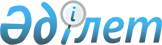 Ақтөбе облысы бойынша 2024 жылға арналған мектепке дейінгі тәрбие мен оқытуға мемлекеттік білім беру тапсырысын, ата-ана төлемақысының мөлшерін бекіту туралыАқтөбе облысы әкімдігінің 2023 жылғы 19 желтоқсандағы № 359 қаулысы
      "Білім туралы" Қазақстан Республикасының Заңының 6-бабы 2-тармағының 7-3) тармақшасына және "Мектепке дейінгі тәрбие мен оқытудың, орта білім берудің, сондай-ақ кредиттік оқыту технологиясын ескере отырып, техникалық және кәсіптік, орта білімнен кейінгі білім беруді жан басына шаққандағы нормативтік қаржыландыру әдістемесін бекіту туралы" Қазақстан Республикасы Білім және ғылым министрінің 2017 жылғы 27 қарашадағы № 597 (Нормативтік құқықтық актілерді мемлекеттік тіркеу тізілімінде № 16137 тіркелген) бұйрығына сәйкес Ақтөбе облысының әкімдігі ҚАУЛЫ ЕТЕДІ:
      1. Осы қаулыға 1-қосымшаға сәйкес Ақтөбе облысы бойынша 2024 жылға арналған мектепке дейінгі тәрбие мен оқытуға мемлекеттік білім беру тапсырысы бекітілсін.
      2. Осы қаулыға 2-қосымшаға сәйкес Ақтөбе облысы бойынша 2024 жылға арналған ата-ана төлемақысының мөлшері бекітілсін.
      3. "Ақтөбе облысының білім басқармасы" мемлекеттік мекемесі заңнамада белгіленген тәртіппен:
      1) осы қаулыны қазақ және орыс тілдерінде Қазақстан Республикасының нормативтік құқықтық актілерінің Эталондық бақылау банкіне ресми жариялау және енгізу үшін Қазақстан Республикасы Әділет министрлігінің "Қазақстан Республикасының Заңнама және құқықтық ақпарат институты" шаруашылық жүргізу құқығындағы республикалық мемлекеттік кәсіпорнына жіберуді;
      2) осы қаулыны оны ресми жариялағаннан кейін Ақтөбе облысы әкімдігінің интернет-ресурсында орналастыруды қамтамасыз етсін.
      4. Осы қаулының орындалуын бақылау Ақтөбе облысы әкімінің жетекшілік ететін орынбасарына жүктелсін.
      5. Осы қаулы 2024 жылғы 1 қаңтардан бастап қолданысқа енгізіледі. Ақтөбе облысы бойынша 2024 жылға арналған мектепке дейінгі тәрбие мен оқытуға мемлекеттік білім беру тапсырысы Ақтөбе облысы бойынша 2024 жылға арналған ата-ана төлемақысының мөлшері
					© 2012. Қазақстан Республикасы Әділет министрлігінің «Қазақстан Республикасының Заңнама және құқықтық ақпарат институты» ШЖҚ РМК
				
      Ақтөбе облысының әкімі 

А. Шахаров
Ақтөбе облысы әкімдігінің 
2023 жылғы 19 желтоқсандағы 
№ 359 қаулысына 1-қосымша
№
Мектепке дейінгі ұйымдардың түрлері
Мектепке дейінгі тәрбие мен оқытуға мемлекеттік тапсырыстың айына бір тәрбиеленушіге жұмсалатын шығыстардың орташа құны (теңге)
Мектепке дейінгі тәрбие мен оқытуға мемлекеттік тапсырыстың айына бір тәрбиеленушіге жұмсалатын шығыстардың орташа құны (теңге)
Мектепке дейінгі тәрбие мен оқытуға мемлекеттік тапсырыстың айына бір тәрбиеленушіге жұмсалатын шығыстардың орташа құны (теңге)
Мектепке дейінгі тәрбие мен оқытуға мемлекеттік тапсырыстың айына бір тәрбиеленушіге жұмсалатын шығыстардың орташа құны (теңге)
Тәрбиеленушілер саны
№
Мектепке дейінгі ұйымдардың түрлері
10,5 сағаттық болу режимі бар топтар
10,5 сағаттық болу режимі бар топтар
9 сағаттық болу режимі бар топтар
9 сағаттық болу режимі бар топтар
Тәрбиеленушілер саны
№
Мектепке дейінгі ұйымдардың түрлері
қала
ауыл
қала
ауыл
Тәрбиеленушілер саны
Ақтөбе қаласы
Ақтөбе қаласы
Ақтөбе қаласы
Ақтөбе қаласы
Ақтөбе қаласы
Ақтөбе қаласы
Ақтөбе қаласы
1
Балабақшалар
54506
-
-
-
26459
1.1
Санаторлық топтар
81598
-
-
-
29
1.2
Түзету топтар
98103
-
-
-
189
2
Алға ауданы
Алға ауданы
Алға ауданы
Алға ауданы
Алға ауданы
Алға ауданы
2.1
Санаторлық топтар
81598
91999
-
-
15
2.2
Түзету топтар
98103
111104
-
-
12
2.3
Балабақшалар (100-ден астам орын және жеке меншік балабақшалар)
54506
60746
-
-
1597
2.4
50 орынға арналған балабақшалар
-
77503
-
-
100
2.5
75 орынға арналған балабақшалар
59341
66094
-
-
150
3
Әйтеке би ауданы
Әйтеке би ауданы
Әйтеке би ауданы
Әйтеке би ауданы
Әйтеке би ауданы
Әйтеке би ауданы
3.1
Балабақшалар (100-ден астам орын және жеке меншік балабақшалар)
-
60746
-
-
248
3.2
15 орынға арналған балабақшалар
-
131 899
-
-
23
3.3
25 орынға арналған балабақшалар
-
87873
-
-
225
3.4
50 орынға арналған балабақшалар
-
77503
-
-
192
3.5
60 орынға арналған балабақшалар
-
71544
-
-
106
4
Байғанин ауданы
Байғанин ауданы
Байғанин ауданы
Байғанин ауданы
Байғанин ауданы
Байғанин ауданы
4.1
Санаторлық топтар
-
111989
-
-
15
4.2
Балабақшалар (100-ден астам орын және жеке меншік балабақшалар)
-
72739
-
-
539
4.3
30 орынға арналған балабақшалар
-
98075
-
-
55
4.4
50 орынға арналған балабақшалар
-
84512
-
-
270
4.5
75 орынға арналған балабақшалар
-
82509
-
-
150
5
Ырғыз ауданы
Ырғыз ауданы
Ырғыз ауданы
Ырғыз ауданы
Ырғыз ауданы
Ырғыз ауданы
5.1
Балабақшалар (100-ден астам орын және жеке меншік балабақшалар)
-
72739
-
-
500
5.2
25 орынға арналған балабақшалар
-
115940
-
-
50
5.3
30 орынға арналған балабақшалар
-
98075
-
-
90
5.4
50 орынға арналған балабақшалар
-
84512
-
-
250
6
Қарғалы ауданы
Қарғалы ауданы
Қарғалы ауданы
Қарғалы ауданы
Қарғалы ауданы
Қарғалы ауданы
6.1
Санаторлық топтар
-
-
-
91999
15
6.2
Балабақшалар (90-нан астам орын және жеке меншік балабақшалар)
-
-
-
59769
510
6.3
50 орынға арналған балабақшалар
-
-
-
76526
30
7
Мәртөк ауданы
Мәртөк ауданы
Мәртөк ауданы
Мәртөк ауданы
Мәртөк ауданы
Мәртөк ауданы
7.1
Балабақшалар (90-нан астам орын және жеке меншік балабақшалар)
-
60746
-
-
1024
7.2
30 орынға арналған балабақшалар
-
82011
-
-
35
7.3
50 орынға арналған балабақшалар
-
77503
-
-
85
7.4
75 орынға арналған балабақшалар
-
66094
-
-
370
8
Мұғалжар ауданы
Мұғалжар ауданы
Мұғалжар ауданы
Мұғалжар ауданы
Мұғалжар ауданы
Мұғалжар ауданы
8.1
Санаторлық топтар
81598
-
-
-
15
8.2
Түзету топтар
98103
-
-
-
12
8.3
Балабақшалар (90-нан астам орын және жеке меншік балабақшалар)
54506
60746
-
-
2278
8.4
15 орынға арналған балабақшалар
-
119772
-
-
15
8.5
25 орынға арналған балабақшалар
-
87873
-
-
25
8.6
50 орынға арналған балабақшалар
-
77503
-
-
150
8.7.
Экологиялық дағдарыс жағдайына дейінгі аймағында
8.7.1
Санаторлық топтар
101587
-
-
15
8.7.2
Балабақшалар (90-нан астам орын және жеке меншік балабақшалар)
66499
72739
-
-
690
8.7.3
25 орынға арналған балабақшалар
-
115940
-
-
75
8.7.4
50 орынға арналған балабақшалар
-
84512
-
-
200
8.7.5
75 орынға арналған балабақшалар
75494
82509
-
-
70
9
Темір ауданы
Темір ауданы
Темір ауданы
Темір ауданы
Темір ауданы
Темір ауданы
9.1
Санаторлық топтар
111989
-
-
10
9.2
Балабақшалар (90-ден астам орын және жеке меншік балабақшалар)
66499
72739
-
-
1255
9.3
25 орынға арналған балабақшалар
-
115940
-
-
50
9.4
50 орынға арналған балабақшалар
77340
84512
-
-
200
9.5
75 орынға арналған балабақшалар
-
82509
-
-
225
10
Ойыл ауданы
Ойыл ауданы
Ойыл ауданы
Ойыл ауданы
Ойыл ауданы
Ойыл ауданы
10.2
Балабақшалар (100-ден астам орын және жеке меншік балабақшалар)
-
60746
-
-
255
10.3
50 орынға арналған балабақшалар
-
77503
-
-
50
10.4
60 орынға арналған балабақшалар
-
71544
-
-
 55
10.5
75 орынға арналған балабақшалар
-
66094
-
-
162
11
Қобда ауданы
Қобда ауданы
Қобда ауданы
Қобда ауданы
Қобда ауданы
Қобда ауданы
11.1
Балабақшалар (100-ден астам орын және жеке меншік балабақшалар)
-
60746
-
-
330
11.2
25 орынға арналған балабақшалар
-
87873
-
-
125
11.3
30 орынға арналған балабақшалар
-
82011
-
-
89
11.4
50 орынға арналған балабақшалар
-
77503
-
-
225
12
Хромтау ауданы
Хромтау ауданы
Хромтау ауданы
Хромтау ауданы
Хромтау ауданы
Хромтау ауданы
12.1
Түзету топтар
98103
111104
-
-
15
12.2
Балабақшалар (100-ден астам орын және жеке меншік балабақшалар
54506
60746
-
-
2087
12.3
30 орынға арналған балабақшалар
-
82011
-
-
30
12.4
50 орынға арналған балабақшалар
-
77503
-
-
300
13
Шалқар ауданы
Шалқар ауданы
Шалқар ауданы
Шалқар ауданы
Шалқар ауданы
Шалқар ауданы
13.1
Балабақшалар (90-ден астам орын және жеке меншік балабақшалар)
74776
81964
-
-
1652
13.2
25 орынға арналған балабақшалар
-
118745
-
-
225
13.3
40 орынға арналған балабақшалар
-
106626
-
-
40
13.4
50 орынға арналған балабақшалар
-
95527
-
-
95Ақтөбе облысы әкімдігінің 
2023 жылғы 19 желтоқсандағы 
№ 359 қаулысына 2-қосымша
№
Қала, қалалық және ауылдық маңызы бар аудан орталықтары, ауылдық елді мекендер
Мектепке дейінгі тәрбие және оқыту ұйымдарындағы бір күнгі ата-ана төлемақысының мөлшері (теңге)
1
Ақтөбе қаласы (тәрбиеленушілерді тегін бағып-күту ұсынылатын санаторлық және түзету топтарынан басқа)
800
2
Аудан орталықтары мен аудандық маңызы бар қалалар (тәрбиеленушілерді тегін бағып-күту ұсынылатын санаторлық және түзету топтарынан басқа)
700
3
Ауылдық елді мекендер (тәрбиеленушілерді тегін бағып-күту ұсынылатын санаторлық және түзету топтарынан басқа)
600